Medienmitteilung von BirdLife Schweiz vom 10.12.2021Eine neue moderne Vogel-App für die SchweizBirdLife Schweiz gibt gemeinsam mit dem renommierten Entwickler „Sunbird Images“ die umfassendste App für die Bestimmung aller verbreiteten Vögel der Schweiz heraus. Neben Abbildungen und Beschreibungen zu 308 Vogelarten bietet die App auch innovative Technologien wie 3D-Modelle und die automatisierte Bestimmung ab Bildern und Tonaufnahmen.Die kalte Jahreszeit ist hervorragend geeignet, um auf die Pirsch zu gehen und Vögel zu beobachten: Diverse Arten tauchen jetzt in den Gärten und anderen Grünflächen in den Dörfern und Städten auf, wo die Temperaturen etwas höher sind als in der Umgebung, und können dort gut beobachtet werden. An den Seen und Flüssen überwintern hunderttausende Wasservögel, die von Norden her zu uns migriert sind. Schon kurz nach Weihnachten fangen verschiedene Vogelarten mit dem Singen an, so der Waldkauz, Meisen und in wärmeren Regionen die Amsel.Bei der Bestimmung der Vögel ist die neu erschienene App „Vogelführer BirdLife Schweiz“ hilfreich – es handelt sich um die modernste Vogelbestimmungs-App für die Schweiz. BirdLife Schweiz und Sunbird Images, ein führender Hersteller für Naturkunde-Apps und Software zur automatisierten Artbestimmung, vertreiben die App gemeinsam. Die 308 enthaltenen Arten decken alle Vögel ab, die regelmässig in der Schweiz beobachtet werden können. Zu allen Arten sind meist mehrere repräsentative Fotos vorhanden sowie eine ausführliche Beschreibung und Verbreitungskarten. Besonders hilfreich für die Bestimmung der Arten ist eine intuitive Filterfunktion, mit der man rasch zum Ziel kommt. So kann man zum Beispiel die Grösse, Grundfarbe und Schnabelform eines gesichteten Vogels eingeben, und schon erhält man eine Liste mit wenigen möglichen Arten, die weiter eingegrenzt werden können.All diese Inhalte sind bereits in der kostenlosen Basisversion verfügbar. In einem zweistufigen Abo-Modell sind spannende, innovative Zusatzfunktionen erhältlich: Stimmen und Filmaufnahmen der Vögel, 3D-Modelle von ausgewählten Arten sowie die Erkennung von Vögeln ab Fotos und Tonaufnahmen mit künstlicher Intelligenz. Damit erlaubt die App Bestimmungserfolge und spannende Naturerlebnisse auch für Personen ohne ornithologische Kenntnisse.Die App ist verfügbar für Android und iOS:https://play.google.com/store/apps/details?id=com.sunbirdimages.birds_ch_goldhttps://apps.apple.com/ch/app/vogelf%C3%BChrer-birdlife-schweiz/id1544178771
BirdLife Schweiz: gemeinsam für die Biodiversität – lokal bis weltweit
BirdLife Schweiz engagiert sich mit Herzblut für die Natur. Mit 67'000 Mitgliedern, 450 lokalen Sektionen, Kantonalverbänden und weltweiten BirdLife-Partnern ist BirdLife Schweiz Teil des weltweit grössten Naturschutz-Netzwerks, BirdLife International – in der Gemeinde verwurzelt, weltweit wirksam.Gemeinsam mit den Mitgliedern setzt sich BirdLife Schweiz für die Biodiversität ein. Der Verband führt zahlreiche Schutzprojekte für gefährdete Arten und ihre Lebensräume durch, vom Steinkauz über den Eisvogel bis zur Ökologischen Infrastruktur. Mit den BirdLife-Naturzentren, der Zeitschrift Ornis und vielfältigen BirdLife-Kursen macht BirdLife Schweiz die Natur hautnah erlebbar und motiviert zu ihrem Schutz.Gemeinsam mit Ihnen? Erfahren Sie mehr und werden Sie Teil des BirdLife-Netzwerks: www.birdlife.chHinweise für die Redaktion: Weitere Auskünfte erteilt Ihnen gerne Stefan Bachmann, Medienverantwortlicher, 
Tel. 044 457 70 23, stefan.bachmann@birdlife.chDen Text und mehrere Bilder können heruntergeladen werden unter www.birdlife.ch/medien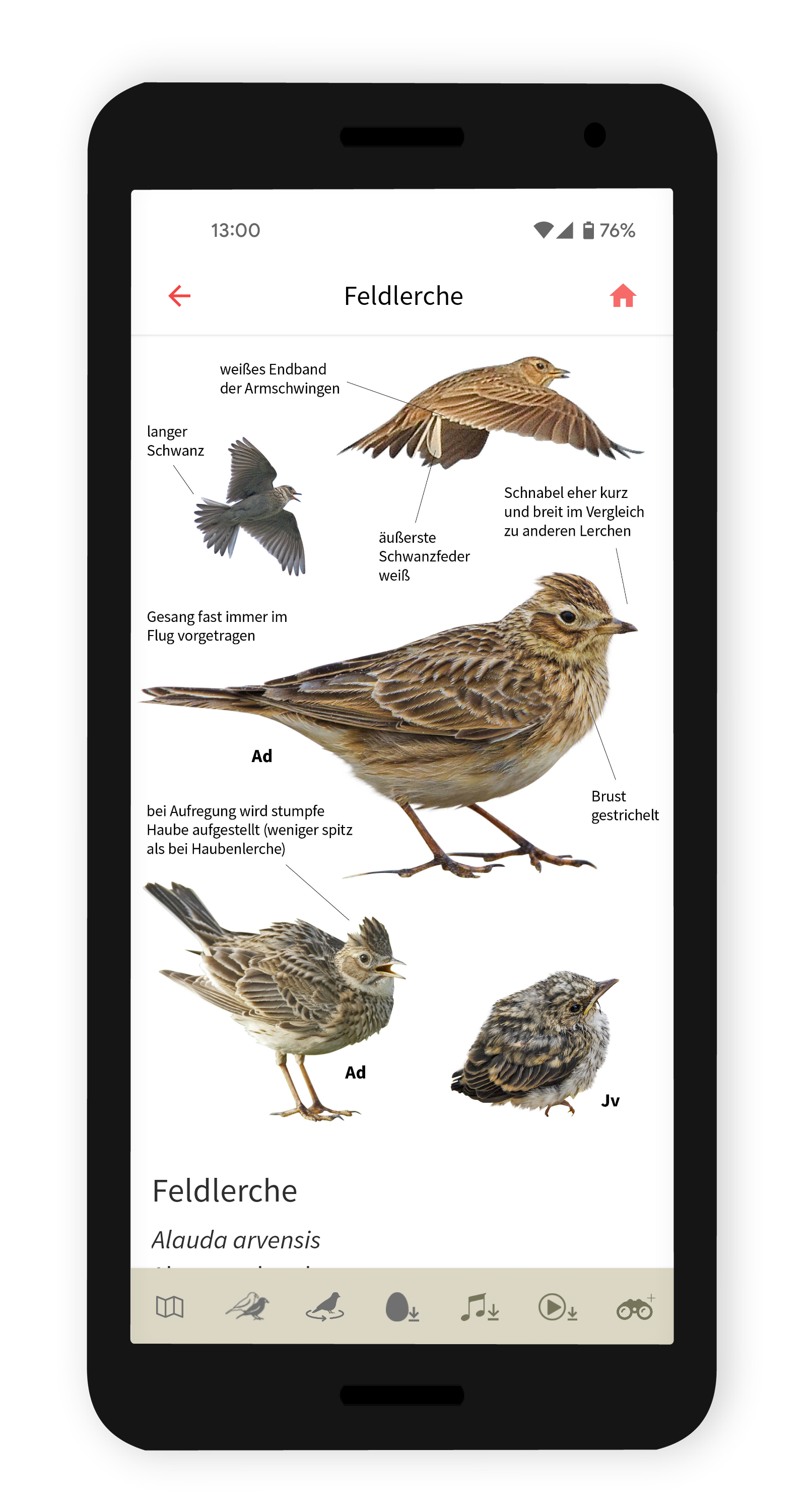 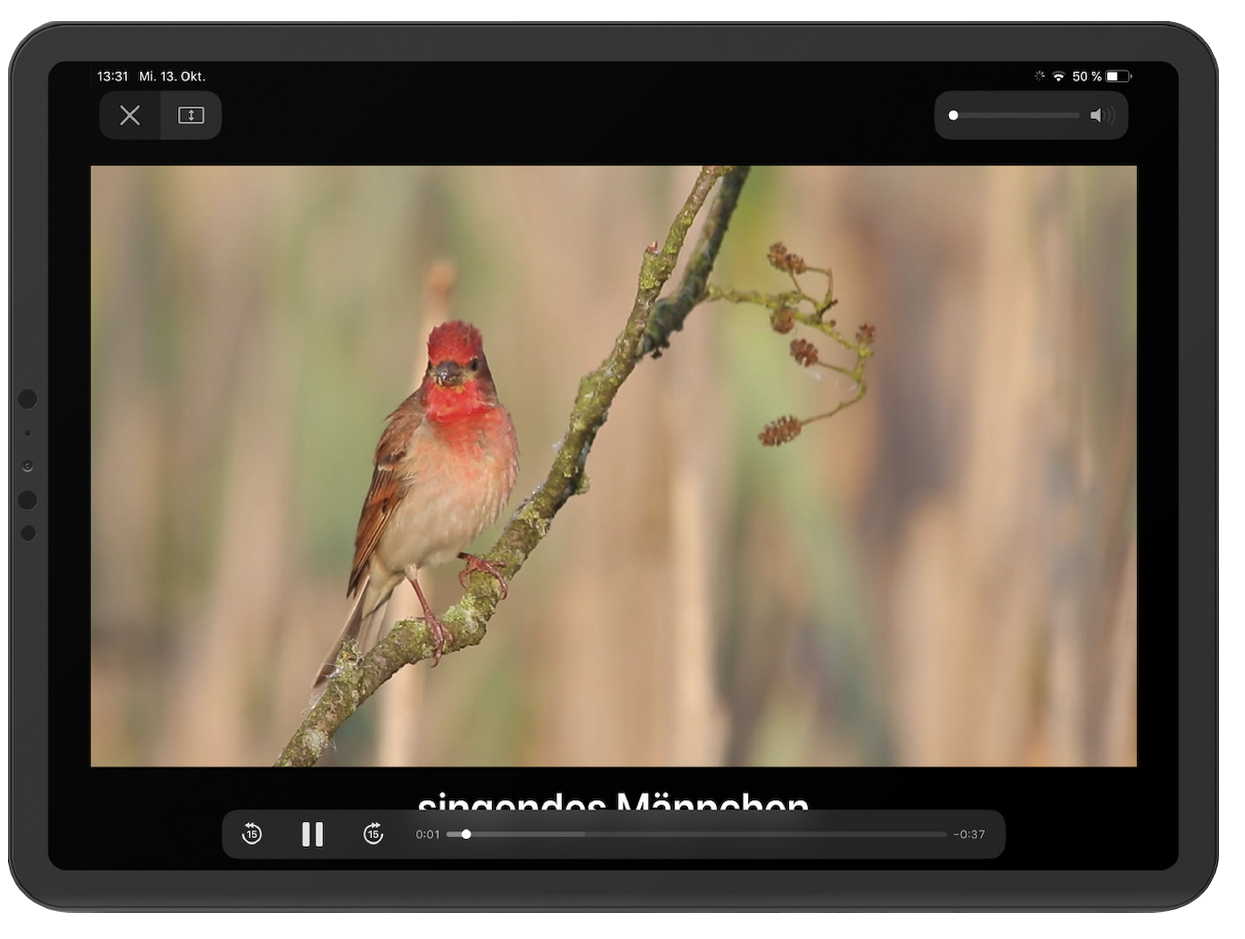 